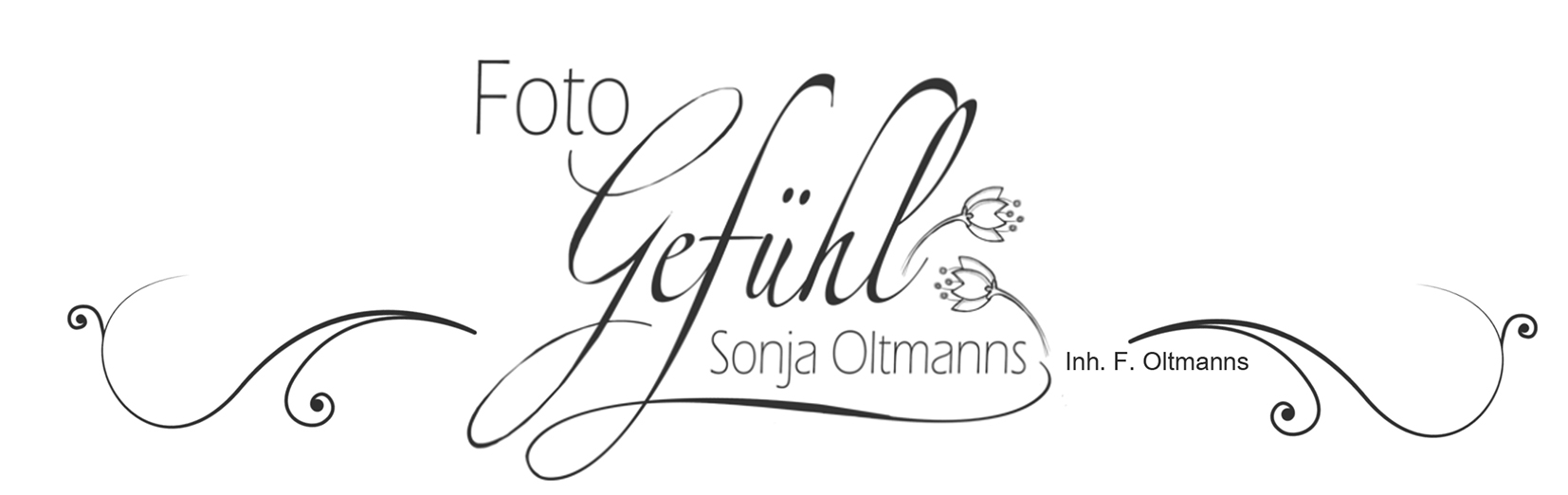 Preisberechnungstabelle Standesamt                                                249 €Kirche                                                          249 €Empfangsbilder im Saal                           249 €                                                                               Summe  ________Im Reportagestil. Keine Portraits. Diese Bilder gibt es alle bearbeitet und hochauflösend als Datei. Zeit vor Ort bis zu 90 Min.Portraitfotos als Datei Das kleine Paket 10 Bilddateien, Fotozeit zirka 60 Min.                    290 €Das mittlere Paket 20 Bilddateien, Fotozeit zirka 90 Min.                450 €Das große  Paket 30 Bilddateien, Fotozeit zirka 120 Min.                 599 €Das rießige Paket. Alle gelungenen Bilddateien, max. 120 Min.      799 €                                Summe ________(bis zu 200 Portraitfotos, mindestens 100, bearbeitet, 20 mit Feinretusche)Alle Bilder bearbeitet und  hochauflösend auf DVD. Eigenes Onlinealbum.Inkl. Tipps und Laborempfehlung für perfekte BilderKilometerpauschaleRemels kostenlos. Außerhalb je gefahrener (hin u. zurück) Kilometer 0,50 €Ungefähre Kilometer _____ x 0,50 €                                                                                                 Summe ________Stundensatz (zb. Fotos von der Feier im Saal) 120 €(Für Fotodienstleistungen die im oberen Bereich nicht mit abgegolten sind)Alle Bilder bearbeitet, hochauflösend auf DVD o.ä., keine Abzüge)Dauer zirka von ______ bis _______ = _____ Std. x 90 €:                                                             Summe________  Sonstiges  Gestaltung einer Collage                                49 €Grußkarten, Danksagung etc.                        19 €Fotobuch, hochwertig, zb. Acryl/Leder, 20 Seiten, 30x40                399 €                                                                             Summe________                                                                                                                   Sonstige Wünsche:                                                                                                                                                                                                                                                                                                             Gesamtsumme _______Datum Uhrzeit Adresse Ort 1: _______________________________________________________________Datum Uhrzeit Adresse Ort 2: _______________________________________________________________Datum Uhrzeit Adresse Ort 3: _______________________________________________________________Name und Anschrift _______________________________________________________________________Telefon/Handy  Email ______________________________________________________________________Name Auftraggeber: ____________________________________Bitte innerhalb von 10 Tagen ausgefüllt zurück an sonja-oltmanns@web.de . ACHTUNG – Im Original Worddokument zurück, kein Screenshoot, kein PDF. STATUS: Anfrage 2024   .                                                                                                                                                               Siehe nächste Seite -2-Was sind Fotos im Reportagestil und was sind Portraits?Der ReportagestilBeim Standesamt (oder Kirche, Konfirmation etc.) wird fotografiert was statt findet und wo es statt findet. Alles so wie es ist. Ich greife nicht ein – nur mit meiner Kamera. Ich bin der Paparazzi der auf der Lauer liegt und einfängt was mit euch und  um euch herum passiert. „Normale“ (aber gute) Fotos mit einem „normalen“, (aber hochwertigem) Objektiv. Und Kamera natürlich. Portraitfotos sind Einzelaufnahmen von Personen und  die „Krönung“ der Fotografie. Die Fotografierten werden „ins rechte Licht“ gerückt. Das meine ich wörtlich. Ich suche für euch den bestmöglichen Platz für eine bestmögliche Belichtung für bestmögliche Ergebnisse. Entweder vor Ort oder nach Absprache an einem Ort eurer Wahl.In meiner Fototasche sind  hochwertige Objektive mit verschiedenen Brennweiten für verschiedene Situationen und eine Ersatzkamera. Ihr werdet von mir angeleitet, für euch passende Posen gesucht. Ich erkenne schnell was zu euch passt, fotografiere euch ganz individuell für unvergessliche Momente. Während im Reportagestil Fotos im Sekundentackt entstehen, zählt bei der Portraitfotografie Klasse statt Masse. Die Standardfrage:„Warum sind keine Portraits beim Standesamtpreis enthalten?“Aus oben genannten Gründen.Oder:„Sind im Standesamtpreis Fotos mit Eltern, Geschwister, Trauzeugen enthalten?“Jein. Ich fotografiere natürlich alle Personen die vor dem Standesamt (oder Kirche etc) sind - im Reportagestil!Keine aufwändigen Portraits.Ich habe mich entschieden, die verschiedenen Punkte einzeln anzubieten, kein Gesamtpaket. Somit könnt ihr selber entscheiden was ihr  haben möchtet und das für euch  perfekte Paket selber zusammen stellen.Es ist jedem selbst überlassen, welche Art Fotos er gerne hätte.Als Brautpaar sind Portraits in meinen Augen allerdings selbstverständlich. Wer will den schönsten Moment im Leben nicht perfekt festhalten? Schaut gerne auf meiner Homepage für weitere Infos: www.sonja-oltmanns.de Falls noch Fragen sind, meldet euch gerne.Sonja-oltmanns@web.de04956-14460152-27966360